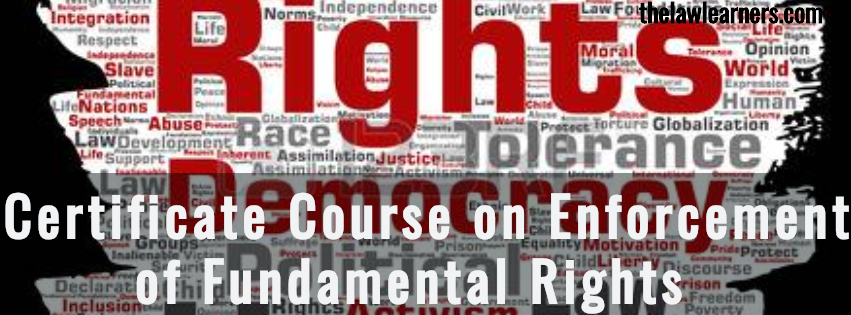 ADVANCED CERTIFICATE COURSE ON ENFORCEMENT OF FUNDAMENTAL RIGHTS ASSIGNMENTName : -Email ID :-Contact no. – ONE WORD/ONE LINER QUESTIONS 			     2 Marks EachWhich Case is known as the Fundamental Rights case?Answer 1 :-Untouchability is an offence under which Act, other than Article 17 of the Constitution?Answer 2:-Which test was laid down by I.R. Coelho v. State of Tamil Nadu?Answer 3:-Which Amendment added Right to Property as a Fundamental Right under Article 19 after it was repealed as a Fundamental Right?Answer 4:-Which Fundamental Right is Absolute in nature i.e. without any form of restrictions?Answer 5:-SUBJECTIVE ANSWER [Within 200 Words]                                                 10 Marks EachState any 10 Rights which have now been included under Article 21, alongwith the Judicial pronouncements which included them? Answer 1:-Is Reservation a violation of Article 14, as it guarantees equality to all. Why or why not? Explain.Answer 2:-ANALYTICAL QUESTIONS  [Within 200 Words]                                                 10 Marks EachIs the  103rd Amendment to the Constitution of India valid? Explain with the help of case laws, if any? Also, share your view on the same.Answer 1 :-Should the application of Fundamental Rights be extended to Private authorities as well and not merely the State. Explain with your own reasons.Answer 2 :-